Objednávka (Zmluva) číslo:	Zo dňa:Obchodné meno, právna forma/Meno, priezvisko, titul: .....................................................................................................................................................................................................................................................................................................................................................................................Sídlo, miesto podnikania/Presná adresa: ...........................................................................................................................................................................................................................................................................................................................................................................................................Označenie  registra: ......................................................................................................................................................................................................Zastúpený:  ....................................................................................................................................................................................................................IČO: ........................................................ IČ DPH: ..........................................................................DIČ: ....................................................................Kontakt: ..............................................................................Bankové spojenie: ............................................................................................................Považská vodárenská spoločnosť, a. s.Sídlo: Nová 133, 017 46 Považská BystricaZapísaná: V Obchodnom registri Okresného súdu Trenčín, oddiel Sa, vložka číslo 10421/R Tel: +421 (0)42 432 17 23, 24, Fax:+421 (0)42 432 20 42e-mail: sekretariat@povs.sk, http://www.povs.sk IČO: 36672076, IČ DPH: SK2022237547Bankové spojenie: VÚB, a. s. pobočka Považská Bystrica Číslo účtu: 2104372/0200Žiadam Vás o vyjadrenie k stavbe ..............................................................................................................................................................................na pozemku ........................................................................ v katastrálnom území: ...................................................................................................*požadovanú možnosť označte krížikom podľa tohto vzoru 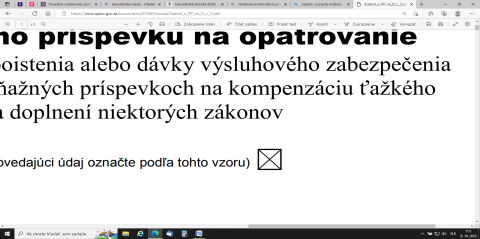 Objednávateľ sa zaväzuje prevziať a zaplatiť dodávateľovi za objednané dielo podľa platného cenníka výkonov a služieb Považskej vodárenskej spoločnosti, a. s. v lehote splatnosti uvedenej dodávateľom........................................................................................V .............................................................. dňa ......................................	Pečiatka, meno, priezvisko, podpis:Dodávateľ sa zaväzuje vykonať (dodať) objednávateľovi objednané dielo. Lehota dodania: .............................................................................................................................................................V Považskej Bystrici dňa ...........................................................	Pečiatka, meno, priezvisko podpis:Jedenkrát podpísanú objednávku s príslušnou projektovou dokumentáciou pošlite na adresu Považská vodárenská spoločnosť, a. s., Nová 133, 017 46 Považská Bystrica. Považská vodárenská spoločnosť, a.s. pri spracúvaní osobných údajov fyzických osôb postupuje podľa nariadenia Európskeho parlamentu a Rady (EÚ) č. 2016/679 o ochrane fyzických osôb pri spracúvaní osobných údajov a súvisiacimi predpismi a podľa zákona č. 18/2018 Z. z. o ochrane osobných údajov a o zmene a doplnení niektorých zákonov. Informácie o podmienkach spracúvania  osobných údajov sú uvedené na druhej strane objednávky aj na webovom sídle prevádzkovateľa www.povs.sk.Druhá strana objednávkyInformovanie dotknutých osôb o spracúvaní a poskytovaní osobných údajovv spracovateľských operáciách prevádzkovateľa:Považská vodárenská spoločnosť, a.s., so sídlom Nová 133, 017 46 Považská Bystrica, zapísaná v obchodnom registri Okresného súdu Trenčín, oddiel Sa, vložka číslo 10421/R, IČO: 36 672 076, DIČ: 202223754, IČ DPH: SK2022237547 (v texte ďalej len „prevádzkovateľ“)pri spracúvaní osobných údajov fyzických osôb postupuje podľa nariadenia Európskeho parlamentu a Rady (EÚ) č. 2016/679o ochrane fyzických osôb pri spracúvaní osobných údajov a súvisiacimi predpismi a podľa zákona č. 18/2018 Z. z. o ochrane osobných údajov a o zmene a doplnení niektorých zákonov (ďalej len zákon č. 18/2018 Z. z.).Prevádzkovateľ spracúva osobné údaje len spôsobom ustanoveným zákonom o ochrane osobných údajov a v jeho medziach tak, aby nedošlo  k  porušeniu  základných  práv  a  slobôd  dotknutých  osôb  –  fyzických  osôb,  ktorých  sa  osobné  údaje  týkajú,  najmä k porušeniu ich práva na zachovanie ľudskej dôstojnosti alebo k iným neoprávneným zásahom do ich práva na ochranu súkromia       a spôsobom, ktorý je v súlade s dobrými mravmi v rozsahu nevyhnutnom pre konkrétny účel spracovania.Prevádzkovateľ spracúva osobné údaje na účel predzmluvných vzťahov a plnenia zmluvy, kde jedna zo zmluvných strán je dotknutá osoba, na účel oprávnených záujmov prevádzkovateľa, na účel nevyhnutný podľa osobitných predpisov a na účel založený na súhlase dotknutej osoby.Na účel predzmluvných vzťahov alebo uzatvorenia zmluvy kde jedna zo zmluvných strán je dotknutá osoba spracúva osobné  údaje v rozsahu meno, priezvisko, titul, adresa, číslo  bankového  účtu, dátum narodenia, katastrálne  územie, obec, číslo  listu vlastníctva, číslo parcely, číslo odberného miesta, číslo telefónu, e-mail adresa, číslo občianskeho preukazu a ďalšie osobné údaje vyplývajúce z osobitných zákonov.Na účel oprávnených záujmov prevádzkovateľa spracúva osobné údaje v rozsahu meno, priezvisko, titul, rodné priezvisko, osobné číslo, miesto narodenia, rodinný stav, rodné číslo, číslo občianskeho preukazu, adresa, číslo bankového účtu, dátum narodenia, číslo telefónu, e-mail adresa a ďalšie osobné údaje vyplývajúce z osobitných zákonov.Na účel podľa osobitného predpisu spracúva osobné údaje v rozsahu určenom v osobitnom predpise.Na účel spracúvania osobných údajov založený na súhlase dotknutej osoby spracúva osobné údaje v rozsahu určenom v súhlase.Dotknutá osoba má právo súhlas kedykoľvek odvolať rovnakým spôsobom akým súhlas udelila.Dotknutá osoba má právo na prístup k osobným údajom, na opravu osobných údajov, na vymazanie osobných údajov, na obmedzenie spracúvania osobných údajov, na oznamovaciu povinnosť v súvislosti s opravou alebo vymazaním osobných údajov alebo obmedzením spracúvania, na účel oprávnených záujmov prevádzkovateľa má právo kedykoľvek namietať proti spracúvaniu osobných údajov.Prevádzkovateľ spracúva osobné údaje po celú dobu trvania účelu a po celú dobu nutnú pre ich uchovanie v súlade s príslušnými právnymi predpismi. Po splnení účelu spracúvania, po uplynutí lehoty uloženia v zmysle zákona o archívoch a registratúre a v súlade s jeho vnútornými pravidlami prevádzkovateľ zabezpečí bez zbytočného odkladu výmaz a likvidáciu osobných údajov.Prevádzkovateľ poskytuje  osobné  údaje  len  oprávneným  subjektom  na  účely  právneho  poradenstva  a  zastupovania  prevádzkovateľa vo všetkých právnych veciach v rozsahu podľa zmluvy a subjektom, ktorí vykonávajú údržbu a servis technických prostriedkov, osobné údaje zverejňuje v súlade so zákonom č. 211/2000 Z. z. o slobodnom prístupe k informáciám, cezhraničný prenos osobných údajov nerealizuje.Dotknutá osoba môže vyššie uvedené práva uplatniť zaslaním písomnej žiadosti poštou na adresu sídla spoločnosti Považská vodárenská spoločnosť,  a.s.,  so  sídlom  Nová  133,  017  46  Považská  Bystrica  alebo  na  webovom  sídle  našej  spoločnosti http://www.povs.sk, elektronicky na e-mailovú adresu: sekretariat@povs.sk alebo osobným odovzdaním písomnej žiadosti v sídle prevádzkovateľa.Pri žiadosti  týkajúcej  sa  osobných  údajov  je  prevádzkovateľ  povinný  overiť  totožnosť  žiadateľa,  aby  si  bol  istý,  že práva  k osobným údajom uplatňujete skutočne žiadateľ. Overenie totožnosti sa bude realizovať na základe predloženia k nahliadnutiu dokladu s fotografiou pri osobnom odovzdaní písomnej žiadosti, v prípade poštovej či elektronickej žiadosti sa budú v prípade pochybností požadovať aj ďalšie informácie na účel spoľahlivého zistenia totožnosti žiadateľa.Na žiadosť týkajúcu sa spracúvania osobných údajov budeme odpovedať bez zbytočného odkladu, v každom prípade však do jedného mesiaca od jej doručenia. V osobitných prípadoch môžeme túto lehotu predĺžiť o ďalšie dva mesiace, ale vždy budeme žiadateľa o dôvodoch predĺženia lehoty informovať do jedného mesiaca od prijatia žiadosti.Dotknutá osoba má právo podať návrh na začatie konania dozornému orgánu (Úrad pre ochranu osobných údajov SR, Hraničná 12, 820 07 Bratislava 27), ak sa domnieva, že spracúvanie osobných údajov je v rozpore s týmito informáciami, prípadne účinnými právnymi predpismi.  □ Existencia inžinierskych sietí        Vyjadrenie k projektovej dokumentácii:□ územné konanie□ spojené územné konanie so stavebným konaním□ stavebné konanie□ konanie o dodatočnom povolení stavby□ konanie o dodatočnom povolení stavby v spojení s kolaudáciou stavby□ ohlásenie drobnej stavby/ stavebných úprav  □ Kolaudačné konanie  □ Predĺženie platnosti vyjadrenia